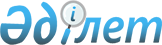 О внесении изменений и дополнения в решение маслихата района Аққулы от 25 декабря 2018 года № 178/34 "О бюджете района Аққулы на 2019 – 2021 годы"Решение маслихата района Аққулы Павлодарской области от 30 сентября 2019 года № 216/45. Зарегистрировано Департаментом юстиции Павлодарской области 7 октября 2019 года № 6561
      В соответствии с пунктом 4 статьи 106 Бюджетного кодекса Республики Казахстан от 4 декабря 2008 года, подпунктом 1) пункта 1 статьи 6 Закона Республики Казахстан от 23 января 2001 года "О местном государственном управлении и самоуправлении в Республике Казахстан", маслихат района Аққулы РЕШИЛ:
      1. Внести в решение маслихата района Аққулы от 25 декабря 2018 года № 178/34 "О бюджете района Аққулы на 2019 – 2021 годы" (зарегистрированное в Реестре государственной регистрации нормативных правовых актов за № 6204, опубликованное 10 января 2019 года в Эталонном контрольном банке нормативных правовых актов Республики Казахстан в электронном виде) следующие изменения и дополнение:
      в пункте 1:
      в подпункте 1):
      цифры "4486291" заменить цифрами "5222868";
      цифры "5911" заменить цифрами "9872";
      цифры "4111000" заменить цифрами "4843616";
      в подпункте 2) цифры "4519855" заменить цифрами "5256432";
      в пункте 4:
      цифры "10508" заменить цифрами "17901";
      пункт 4 дополнить абзацем следующего содержания:
      "1523 тысяч тенге - на повышение заработной платы отдельных категорий административных государственных служащих.".
      приложения 1, 2, 3 к указанному решению изложить в новой редакции согласно приложению 1, 2, 3 к настоящему решению.
      2. Контроль за исполнением настоящего решения возложить на постоянную комиссию районного маслихата по экономике и бюджетной политике, законности и защите прав человека.
      3. Настоящее решение вводится в действие с 1 января 2019 года. Районный бюджет на 2019 год
(с изменениями и дополнениями) Районный бюджет на 2020 год
(с изменениями и дополнениями) Районный бюджет на 2021 год
(с изменениями и дополнениями)
					© 2012. РГП на ПХВ «Институт законодательства и правовой информации Республики Казахстан» Министерства юстиции Республики Казахстан
				
      Председатель сессии

Д. Абетжанов

      Секретарь районного маслихата

С. Мусинова
Приложение 1
к решению маслихата
района Аққулы
от 30 сентября 2019 года
№ 216/45Приложение 1
к решению маслихата
района Аққулы
от 25 декабря 2018 года
№ 178/34
Категория
Категория
Категория
Категория
Сумма (тысяч тенге)
Класс
Класс
Класс
Сумма (тысяч тенге)
Подкласс
Подкласс
Сумма (тысяч тенге)
Наименование
Сумма (тысяч тенге)
1
2
3
4
5
1.Доходы
5222868
1
Налоговые поступления
369180
01
Подоходный налог 
125276
2
Индивидуальный подоходный налог 
125276
03
Социальный налог
141265
1
Социальный налог
141265
04
Налоги на собственность 
92615
1
Налоги на имущества
61078
3
Земельный налог
2505
4
Налог на транспортные средства 
26925
5
Единый земельный налог
2107
05
Внутренние налоги на товары, работы и услуги
8554
2
Акцизы
995
3
Поступления за использование природных и других ресурсов
4967
4
Сборы за ведение предпринимательской и профессиональной деятельности
2592
08
Обязательные платежи, взимаемые за совершение юридически значимых действии и (или) выдачу документов уполномоченными на то государственными органами или должностными лицами
1470
1
Государственная пошлина
1470
2
Неналоговые поступления
9872
01
Доходы от государственной собственности
2657
5
Доходы от аренды имущества, находящегося в государственной собственности
2624
7
Вознаграждения по кредитам, выданным из государственного бюджета
33
06
Прочие неналоговые поступления
7215
1
Прочие неналоговые поступления
7215
3
Поступление от продаж основного капитала
200
03
Продажа земли и не материальных активов
200
1
Продажа земли
200
4
Поступления трансфертов
4843616
02
Трансферты из вышестоящих органов государственного управления
4843616
2
Трансферты из областного бюджета
4843616
Функциональная группа
Функциональная группа
Функциональная группа
Функциональная группа
Функциональная группа
Сумма (тысяч тенге)
Функциональная подгруппа
Функциональная подгруппа
Функциональная подгруппа
Функциональная подгруппа
Сумма (тысяч тенге)
Администратор бюджетной программы
Администратор бюджетной программы
Администратор бюджетной программы
Сумма (тысяч тенге)
Программа
Программа
Сумма (тысяч тенге)
Наименование
Сумма (тысяч тенге)
1
2
3
4
5
6
2.Затраты
5256432
01
Государственные услуги общего характера
349949
1
Представительные, исполнительные и другие органы, выполняющие общие функции государственного управления
284467
112
Аппарат маслихата района (города областного значения)
21252
001
Услуги по обеспечению деятельности маслихата района (города областного значения)
21197
003
Капитальные расходы государственного органа 
55
122
Аппарат акима района (города областного значения)
101099
001
Услуги по обеспечению деятельности акима района (города областного значения)
99631
003
Капитальные расходы государственного органа 
1468
123
Аппарат акима района в городе, города районного значения, поселка, села, сельского округа
162116
001
Услуги по обеспечению деятельности акима района в городе, города районного значения, поселка, села, сельского округа
161401
022
Капитальные расходы государственного органа
495
032
Капитальные расходы подведомственных государственных учреждений и организаций
220
2
Финансовая деятельность
16439
452
Отдел финансов района (города областного значения)
16439
001
Услуги по реализации государственной политики в области исполнения бюджета и управления коммунальной собственностью района (города областного значения)
15741
003
Проведение оценки имущества в целях налогообложения
441
010
Приватизация, управление коммунальным имуществом, постприватизационная деятельность и регулирование споров, связанных с этим
257
5
Планирование и статистическая деятельность
20870
453
Отдел экономики и бюджетного планирования района (города областного значения)
20870
001
Услуги по реализации государственной политики в области формирования и развития экономической политики, системы государственного планирования 
20395
004
Капитальные расходы государственного органа 
475
9
Прочие государственные услуги общего характера
28173
810
Отдел реального сектора экономики района (города областного значения)
28173
001
Услуги по реализации государственной политики на местном уровне в области жилищно-коммунального хозяйства, пассажирского транспорта, автомобильных дорог, строительства, архитектуры и градостроительства
26713
003
Капитальные расходы государственного органа
55
113
Целевые текущие трансферты из местных бюджетов
1405
02
Оборона
11367
1
Военные нужды
8772
122
Аппарат акима района (города областного значения)
8772
005
Мероприятия в рамках исполнения всеобщей воинской обязанности
8772
2
Организация работы по чрезвычайным ситуациям
2595
122
Аппарат акима района (города областного значения)
2595
007
Мероприятия по профилактике и тушению степных пожаров районного (городского) масштаба, а также пожаров в населенных пунктах, в которых не созданы органы государственной противопожарной службы
2595
03
Общественный порядок, безопасность, правовая, судебная, уголовно-исполнительная деятельность
700
9
Прочие услуги в области общественного порядка и безопасности
700
810
Отдел реального сектора экономики района (города областного значения) 
700
021
Обеспечение безопасности дорожного движения в населенных пунктах
700
04
Образование
2270658
1
Дошкольное воспитание и обучение
212913
123
Аппарат акима района в городе, города районного значения, поселка, села, сельского округа
114408
004
Обеспечение деятельности организаций дошкольного воспитания и обучения
61975
041
Реализация государственного образовательного заказа в дошкольных организациях образования
52433
464
Отдел образования района (города областного значения)
98505
040
Реализация государственного образовательного заказа в дошкольных организациях образования
98505
2
Начальное, основное среднее и общее среднее образование
1909767
123
Аппарат акима района в городе, города районного значения, поселка, села, сельского округа
3172
005
Организация бесплатного подвоза учащихся до школы и обратно в сельской местности
3172
464
Отдел образования района (города областного значения)
1853959
003
Общеобразовательное обучение 
1811736
006
Дополнительное образование для детей 
42223
802
Отдел культуры, физической культуры и спорта района (города областного значения)
52636
017
Дополнительное образование для детей и юношества по спорту
52636
9
Прочие услуги в области образования
147978
464
Отдел образования района (города областного значения)
147978
001
Услуги по реализации государственной политики на местном уровне в области образования
22887
004
Информатизация системы образования в государственных учреждениях образования района (города областного значения)
2000
005
Приобретение и доставка учебников, учебно-методических комплексов для государственных учреждений образования района (города областного значения) 
33503
007
Проведение школьных олимпиад, внешкольных мероприятий и конкурсов районного (городского) масштаба
1060
012
Капитальные расходы государственного органа 
768
015
Ежемесячная выплата денежных средств опекунам (попечителям) на содержание ребенка-сироты (детей-сирот), и ребенка (детей), оставшегося без попечения родителей
4446
023
Методическая работа
53425
067
Капитальные расходы подведомственных государственных учреждений и организаций 
28434
113
Целевые текущие трансферты из местных бюджетов
1455
06
Социальная помощь и социальное обеспечение 
487989
1
Социальное обеспечение
185206
451
Отдел занятости и социальных программ района (города областного значения)
183503
005
Государственная адресная социальная помощь
183503
464
Отдел образования района (города областного значения)
1703
030
Содержание ребенка (детей), переданного патронатным воспитателям
1703
2
Социальная помощь
266162
123
Аппарат акима района в городе, города районного значения, поселка, села, сельского округа
15050
003
Оказание социальной помощи нуждающимся гражданам на дому
15050
451
Отдел занятости и социальных программ района (города областного значения)
251112
002
Программа занятости
136426
004
Оказание социальной помощи на приобретение топлива специалистам здравоохранения, образования, социального обеспечения, культуры, спорта и ветеринарии в сельской местности в соответствии с законодательством Республики Казахстан
6690
007
Социальная помощь отдельным категориям нуждающихся граждан по решениям местных представительных органов 
54728
010
Материальное обеспечение детей-инвалидов, воспитывающихся и обучающихся на дому
848
017
Обеспечение нуждающихся инвалидов обязательными гигиеническими средствами и предоставление услуг специалистами жестового языка, индивидуальными помощниками в соответствии с индивидуальной программой реабилитации инвалида
14826
023
Обеспечение деятельности центров занятости населения
37594
9
Прочие услуги в области социальной помощи и социального обеспечения
36621
451
Отдел занятости и социальных программ района (города областного значения)
36621
001
Услуги по реализации государственной политики на местном уровне в области обеспечения занятости и реализации социальных программ для населения
20749
011
Оплата услуг по зачислению, выплате и доставке пособий и других социальных выплат
1226
021
Капитальные расходы государственного органа 
55
050
Обеспечение прав и улучшение качества жизни инвалидов в Республике Казахстан
3223
054
Размещение государственного социального заказа в неправительственных организациях
11313
067
Капитальные расходы подведомственных государственных учреждений и организаций
55
07
Жилищно – коммунальное хозяйство
1380804
1
Жилищное хозяйство
14631
810
Отдел реального сектора экономики района (города областного значения)
14631
004
Обеспечение жильем отдельных категорий граждан
13400
008
Организация сохранения государственного жилищного фонда
1231
2
Коммунальное хозяйство
1364910
810
Отдел реального сектора экономики района (города областного значения)
1364910
012
Функционирование системы водоснабжения и водоотведения
25416
026
Организация эксплуатации тепловых сетей, находящихся в коммунальной собственности районов (городов областного значения)
2000
058
Развитие системы водоснабжения и водоотведения в сельских населенных пунктах
1337494
3
Благоустройство населенных пунктов
1263
810
Отдел реального сектора экономики района (города областного значения)
1263
016
Обеспечение санитарии населенных пунктов
1263
08
Культура, спорт, туризм и информационное пространство
273208
1
Деятельность в области культуры
137926
802
Отдел культуры, физической культуры и спорта района (города областного значения)
136845
005
Поддержка культурно - досуговой работы
136845
810
Отдел реального сектора экономики района (города областного значения)
1081
013
Развитие объектов культуры
1081
2
Спорт 
6068
802
Отдел культуры, физической культуры и спорта района (города областного значения)
6068
007
Проведение спортивных соревнований на районном (города областного значения) уровне
4568
008
Подготовка и участие членов сборных команд района (города областного значения) по различным видам спорта на областных спортивных соревнованиях
1500
3
Информационное пространство
64046
470
Отдел внутренней политики и развития языков района (города областного значения)
16206
005
Услуги по проведению государственной информационной политики
15400
008
Развитие государственного языка и других языков народа Казахстана
806
802
Отдел культуры, физической культуры и спорта района (города областного значения)
47840
004
Функционирование районных (городских) библиотек
47840
4
Туризм
1000
810
Отдел реального сектора экономики района (города областного значения)
1000
023
Развитие объектов туризма
1000
9
Прочие услуги по организации культуры, спорта, туризма и информационного пространства
64168
470
Отдел внутренней политики и развития языков района (города областного значения)
33186
001
Услуги по реализации государственной политики на местном уровне в области информации, укрепления государственности и формирования социального оптимизма граждан, развития языков
14154
003
Капитальные расходы государственного органа 
55
004
Реализация мероприятий в сфере молодежной политики
18417
032
Капитальные расходы подведомственных государственных учреждений и организаций
560
802
Отдел культуры, физической культуры и спорта района (города областного значения)
30982
001
Услуги по реализации государственной политики на местном уровне в области культуры, физической культуры и спорта
19257
003
Капитальные расходы государственного органа
55
032
Капитальные расходы подведомственных государственных учреждений и организаций
11670
10
Сельское, водное, лесное, рыбное хозяйство, особо охраняемые природные территории, охрана окружающей среды и животного мира, земельные отношения
136176
1
Сельское хозяйство
97478
811
Отдел сельского хозяйства, предпринимательства и ветеринарии района (города областного значения)
97478
001
Услуги по реализации государственной политики на местном уровне в сфере сельского хозяйства, предпринимательства и ветеринарии
34326
005
Возмещение владельцам стоимости изымаемых и уничтожаемых больных животных, продуктов и сырья животного происхождения
7284
006
Капитальные расходы государственного органа
55
009
Проведение противоэпизоотических мероприятий
53261
010
Организация санитарного убоя больных животных
1054
011
Организация отлова и уничтожения бродячих собак и кошек
1443
032
Капитальные расходы подведомственных государственных учреждений и организаций
55
6
Земельные отношения
18471
463
Отдел земельных отношений района (города областного значения)
18471
001
Услуги по реализации государственной политики в области регулирования земельных отношений на территории района (города областного значения)
12246
006
Землеустройство, проводимое при установлении границ районов, городов областного значения, районного значения, сельских округов, поселков, сел
5500
007
Капитальные расходы государственного органа 
725
9
Прочие услуги в области сельского, водного, лесного, рыбного хозяйства, охраны окружающей среды и земельных отношений
20227
453
Отдел экономики и бюджетного планирования района (города областного значения)
20227
099
Реализация мер по оказанию социальной поддержки специалистов
20227
12
Транспорт и коммуникации
55045
1
Автомобильный транспорт
53681
810
Отдел реального сектора экономики района (города областного значения)
53681
043
Обеспечение функционирования автомобильных дорог
52481
044
Капитальный и средний ремонт автомобильных дорог районного значения и улиц населенных пунктов
1200
9
Прочие услуги в сфере транспорта и коммуникаций
1364
810
Отдел реального сектора экономики района (города областного значения)
1364
046
Субсидирование пассажирских перевозок по социально значимым городским (сельским), пригородным и внутрирайонным сообщениям
1364
13
Прочие
27410
9
Прочие
27410
452
Отдел финансов района (города областного значения)
27410
012
Резерв местного исполнительного органа района (города областного значения) 
7986
026
Целевые текущие трансферты районным (городов областного значения) бюджетам на повышение заработной платы отдельных категорий гражданских служащих, работников организаций, содержащихся за счет средств государственного бюджета, работников казенных предприятий
17901
066
Целевые текущие трансферты бюджетам города районного значения, села, поселка, сельского округа на повышение заработной платы отдельных категорий административных государственных служащих
1523
14
Обслуживание долга
33
1
Обслуживание долга
33
452
Отдел финансов района (города областного значения)
33
013
Обслуживание долга местных исполнительных органов по выплате вознаграждений и иных платежей по займам из областного бюджета
33
15
Трансферты
263093
1
Трансферты
263093
452
Отдел финансов района (города областного значения)
263093
006
Возврат неиспользованных (недоиспользованных) целевых трансфертов
131
024
Целевые текущие трансферты из нижестоящего бюджета на компенсацию потерь вышестоящего бюджета в связи с изменением законодательства
114959
038
Субвенции
99124
051
Трансферты органам местного самоуправления
48879
3. Чистое бюджетное кредитование 
39946
Бюджетные кредиты 
64387
10
Сельское, водное, лесное, рыбное хозяйство, особо охраняемые природные территории, охрана окружающей среды и животного мира, земельные отношения
64387
9
Прочие услуги в области сельского, водного, лесного, рыбного хозяйства, охраны окружающей среды и земельных отношений
64387
453
Отдел экономики и бюджетного планирования района (города областного значения)
64387
006
Бюджетные кредиты для реализации мер социальной поддержки специалистов
64387
5
Погашение бюджетных кредитов
24441
01
Погашение бюджетных кредитов
24441
1
Погашение бюджетных кредитов, выданных из государственного бюджета
24441
4. Сальдо по операциям с финансовыми активами 
0
5. Дефицит (профицит) бюджета 
-73510
6. Финансирование дефицита (использование профицита) бюджета 
73510Приложение 2
к решению маслихата
района Аққулы
от 30 сентября 2019 года
№ 216/45Приложение 2
к решению маслихата
района Аққулы
от 25 декабря 2018 года
№ 178/34
Категория
Категория
Категория
Категория
Сумма (тысяч тенге)
Класс
Класс
Класс
Сумма (тысяч тенге)
Подкласс
Подкласс
Сумма (тысяч тенге)
Наименование
Сумма (тысяч тенге)
1
2
3
4
5
1.Доходы
2952157
1
Налоговые поступления
414208
01
Подоходный налог 
156070
2
Индивидуальный подоходный налог 
156070
03
Социальный налог
154711
1
Социальный налог
154711
04
Налоги на собственность 
93074
1
Налоги на имущества
59130
3
Земельный налог
2526
4
Налог на транспортные средства 
29206
5
Единый земельный налог
2212
05
Внутренние налоги на товары, работы и услуги
8883
2
Акцизы
1044
3
Поступления за использование природных и других ресурсов
5065
4
Сборы за ведение предпринимательской и профессиональной деятельности
2774
08
Обязательные платежи, взимаемые за совершение юридически значимых действии и (или) выдачу документов уполномоченными на то государственными органами или должностными лицами
1470
1
Государственная пошлина
1470
2
Неналоговые поступления
6208
01
Доходы от государственной собственности
1279
5
Доходы от аренды имущества, находящегося в государственной собственности
1245
7
Вознаграждения по кредитам, выданным из государственного бюджета
34
06
Прочие неналоговые поступления
4929
1
Прочие неналоговые поступления
4929
3
Поступление от продаж основного капитала
200
03
Продажа земли и не материальных активов
200
1
Продажа земли
200
4
Поступления трансфертов
2531541
02
Трансферты из вышестоящих органов государственного управления
2531541
2
Трансферты из областного бюджета
2531541
Функциональная группа
Функциональная группа
Функциональная группа
Функциональная группа
Функциональная группа
Сумма (тысяч тенге)
Функциональная подгруппа
Функциональная подгруппа
Функциональная подгруппа
Функциональная подгруппа
Сумма (тысяч тенге)
Администратор бюджетной программы
Администратор бюджетной программы
Администратор бюджетной программы
Сумма (тысяч тенге)
Программа
Программа
Сумма (тысяч тенге)
Наименование
Сумма (тысяч тенге)
1
2
3
4
5
6
2.Затраты
2952157
01
Государственные услуги общего характера
165825
1
Представительные, исполнительные и другие органы, выполняющие общие функции государственного управления
107500
112
Аппарат маслихата района (города областного значения)
19392
001
Услуги по обеспечению деятельности маслихата района (города областного значения)
19392
122
Аппарат акима района (города областного значения)
88108
001
Услуги по обеспечению деятельности акима района (города областного значения)
88108
2
Финансовая деятельность
14917
452
Отдел финансов района (города областного значения)
14917
001
Услуги по реализации государственной политики в области исполнения бюджета и управления коммунальной собственностью района (города областного значения)
14219
003
Проведение оценки имущества в целях налогообложения
441
010
Приватизация, управление коммунальным имуществом, постприватизационная деятельность и регулирование споров, связанных с этим
257
5
Планирование и статистическая деятельность
18248
453
Отдел экономики и бюджетного планирования района (города областного значения)
18248
001
Услуги по реализации государственной политики в области формирования и развития экономической политики, системы государственного планирования 
18248
9
Прочие государственные услуги общего характера
25160
810
Отдел реального сектора экономики района (города областного значения)
25160
001
Услуги по реализации государственной политики на местном уровне в области жилищно-коммунального хозяйства, пассажирского транспорта, автомобильных дорог, строительства, архитектуры и градостроительства
25160
02
Оборона
8777
1
Военные нужды
6323
122
Аппарат акима района (города областного значения)
6323
005
Мероприятия в рамках исполнения всеобщей воинской обязанности
6323
2
Организация работы по чрезвычайным ситуациям
2454
122
Аппарат акима района (города областного значения)
2454
007
Мероприятия по профилактике и тушению степных пожаров районного (городского) масштаба, а также пожаров в населенных пунктах, в которых не созданы органы государственной противопожарной службы
2454
03
Общественный порядок, безопасность, правовая, судебная, уголовно-исполнительная деятельность
700
9
Прочие услуги в области общественного порядка и безопасности
700
810
Отдел реального сектора экономики района (города областного значения) 
700
021
Обеспечение безопасности дорожного движения в населенных пунктах
700
04
Образование
1807348
1
Дошкольное воспитание и обучение
52961
464
Отдел образования района (города областного значения)
52961
040
Реализация государственного образовательного заказа в дошкольных организациях образования
52961
2
Начальное, основное среднее и общее среднее образование
1659609
464
Отдел образования района (города областного значения)
1617438
003
Общеобразовательное обучение 
1577592
006
Дополнительное образование для детей 
39846
802
Отдел культуры, физической культуры и спорта района (города областного значения)
42171
017
Дополнительное образование для детей и юношества по спорту
42171
9
Прочие услуги в области образования
94778
464
Отдел образования района (города областного значения)
94778
001
Услуги по реализации государственной политики на местном уровне в области образования
20007
005
Приобретение и доставка учебников, учебно-методических комплексов для государственных учреждений образования района (города областного значения) 
4000
007
Проведение школьных олимпиад, внешкольных мероприятий и конкурсов районного (городского) масштаба
1060
015
Ежемесячная выплата денежных средств опекунам (попечителям) на содержание ребенка-сироты (детей-сирот), и ребенка (детей), оставшегося без попечения родителей
4446
023
Методическая работа
30029
067
Капитальные расходы подведомственных государственных учреждений и организаций 
35236
06
Социальная помощь и социальное обеспечение 
137357
1
Социальное обеспечение
7085
451
Отдел занятости и социальных программ района (города областного значения)
5638
005
Государственная адресная социальная помощь
5638
464
Отдел образования района (города областного значения)
1447
030
Содержание ребенка (детей), переданного патронатным воспитателям
1447
2
Социальная помощь
108884
451
Отдел занятости и социальных программ района (города областного значения)
108884
002
Программа занятости
16626
004
Оказание социальной помощи на приобретение топлива специалистам здравоохранения, образования, социального обеспечения, культуры, спорта и ветеринарии в сельской местности в соответствии с законодательством Республики Казахстан
6477
007
Социальная помощь отдельным категориям нуждающихся граждан по решениям местных представительных органов 
47000
010
Материальное обеспечение детей-инвалидов, воспитывающихся и обучающихся на дому
848
017
Обеспечение нуждающихся инвалидов обязательными гигиеническими средствами и предоставление услуг специалистами жестового языка, индивидуальными помощниками в соответствии с индивидуальной программой реабилитации инвалида
13548
023
Обеспечение деятельности центров занятости населения
24385
9
Прочие услуги в области социальной помощи и социального обеспечения
21388
451
Отдел занятости и социальных программ района (города областного значения)
21388
001
Услуги по реализации государственной политики на местном уровне в области обеспечения занятости и реализации социальных программ для населения
20162
011
Оплата услуг по зачислению, выплате и доставке пособий и других социальных выплат
1226
07
Жилищно – коммунальное хозяйство
32302
1
Жилищное хозяйство
8631
810
Отдел реального сектора экономики района (города областного значения)
8631
004
Обеспечение жильем отдельных категорий граждан
8000
008
Организация сохранения государственного жилищного фонда
631
2
Коммунальное хозяйство
23146
810
Отдел реального сектора экономики района (города областного значения)
23146
012
Функционирование системы водоснабжения и водоотведения
21146
026
Организация эксплуатации тепловых сетей, находящихся в коммунальной собственности районов (городов областного значения)
2000
3
Благоустройство населенных пунктов
525
810
Отдел реального сектора экономики района (города областного значения)
525
016
Обеспечение санитарии населенных пунктов
525
08
Культура, спорт, туризм и информационное пространство
241036
1
Деятельность в области культуры
111653
802
Отдел культуры, физической культуры и спорта района (города областного значения)
111653
005
Поддержка культурно - досуговой работы
111653
2
Спорт 
5538
802
Отдел культуры, физической культуры и спорта района (города областного значения)
5538
007
Проведение спортивных соревнований на районном (города областного значения) уровне
4038
008
Подготовка и участие членов сборных команд района (города областного значения) по различным видам спорта на областных спортивных соревнованиях
1500
3
Информационное пространство
58478
470
Отдел внутренней политики и развития языков района (города областного значения)
13706
005
Услуги по проведению государственной информационной политики
12900
008
Развитие государственного языка и других языков народа Казахстана
806
802
Отдел культуры, физической культуры и спорта района (города областного значения)
44772
004
Функционирование районных (городских) библиотек
44772
9
Прочие услуги по организации культуры, спорта, туризма и информационного пространства
65367
470
Отдел внутренней политики и развития языков района (города областного значения)
29141
001
Услуги по реализации государственной политики на местном уровне в области информации, укрепления государственности и формирования социального оптимизма граждан, развития языков
14309
004
Реализация мероприятий в сфере молодежной политики
14832
802
Отдел культуры, физической культуры и спорта района (города областного значения)
36226
001
Услуги по реализации государственной политики на местном уровне в области культуры, физической культуры и спорта
22476
032
Капитальные расходы подведомственных государственных учреждений и организаций
13750
10
Сельское, водное, лесное, рыбное хозяйство, особо охраняемые природные территории, охрана окружающей среды и животного мира, земельные отношения
119982
1
Сельское хозяйство
86091
811
Отдел сельского хозяйства, предпринимательства и ветеринарии района (города областного значения)
86091
001
Услуги по реализации государственной политики на местном уровне в сфере сельского хозяйства, предпринимательства и ветеринарии
30333
009
Проведение противоэпизоотических мероприятий
53261
010
Организация санитарного убоя больных животных
1054
011
Организация отлова и уничтожения бродячих собак и кошек
1443
6
Земельные отношения
13664
463
Отдел земельных отношений района (города областного значения)
13664
001
Услуги по реализации государственной политики в области регулирования земельных отношений на территории района (города областного значения)
10664
006
Землеустройство, проводимое при установлении границ районов, городов областного значения, районного значения, сельских округов, поселков, сел
3000
9
Прочие услуги в области сельского, водного, лесного, рыбного хозяйства, охраны окружающей среды и земельных отношений
20227
453
Отдел экономики и бюджетного планирования района (города областного значения)
20227
099
Реализация мер по оказанию социальной поддержки специалистов
20227
12
Транспорт и коммуникации
55832
1
Автомобильный транспорт
54468
810
Отдел реального сектора экономики района (города областного значения)
54468
043
Обеспечение функционирования автомобильных дорог
54468
9
Прочие услуги в сфере транспорта и коммуникаций
1364
810
Отдел реального сектора экономики района (города областного значения)
1364
046
Субсидирование пассажирских перевозок по социально значимым городским (сельским), пригородным и внутрирайонным сообщениям
1364
13
Прочие
8412
9
Прочие
8412
452
Отдел финансов района (города областного значения)
8412
012
Резерв местного исполнительного органа района (города областного значения) 
8412
14
Обслуживание долга
34
1
Обслуживание долга
34
452
Отдел финансов района (города областного значения)
34
013
Обслуживание долга местных исполнительных органов по выплате вознаграждений и иных платежей по займам из областного бюджета
34
15
Трансферты
374552
1
Трансферты
374552
452
Отдел финансов района (города областного значения)
374552
038
Субвенции
374552
3. Чистое бюджетное кредитование 
-28736
Бюджетные кредиты 
0
10
Сельское, водное, лесное, рыбное хозяйство, особо охраняемые природные территории, охрана окружающей среды и животного мира, земельные отношения
0
9
Прочие услуги в области сельского, водного, лесного, рыбного хозяйства, охраны окружающей среды и земельных отношений
0
453
Отдел экономики и бюджетного планирования района (города областного значения)
0
006
Бюджетные кредиты для реализации мер социальной поддержки специалистов
0
5
Погашение бюджетных кредитов
28736
01
Погашение бюджетных кредитов
28736
1
Погашение бюджетных кредитов, выданных из государственного бюджета
28736
4. Сальдо по операциям с финансовыми активами 
0
5. Дефицит (профицит) бюджета 
28736
6. Финансирование дефицита (использование профицита) бюджета 
-28736Приложение 3
к решению маслихата
района Аққулы
от 30 сентября 2019 года
№ 216/45Приложение 3
к решению маслихата
района Аққулы
от 25 декабря 2018 года
№ 178/34
Категория
Категория
Категория
Категория
Сумма (тысяч тенге)
Класс
Класс
Класс
Сумма (тысяч тенге)
Подкласс
Подкласс
Сумма (тысяч тенге)
Наименование
Сумма (тысяч тенге)
1
2
3
4
5
1.Доходы
2968977
1
Налоговые поступления
430768
01
Подоходный налог 
160224
2
Индивидуальный подоходный налог 
160224
03
Социальный налог
166194
1
Социальный налог
166194
04
Налоги на собственность 
93247
1
Налоги на имущества
57156
3
Земельный налог
2563
4
Налог на транспортные средства 
31206
5
Единый земельный налог
2322
05
Внутренние налоги на товары, работы и услуги
9560
2
Акцизы
1150
3
Поступления за использование природных и других ресурсов
5473
4
Сборы за ведение предпринимательской и профессиональной деятельности
2937
08
Обязательные платежи, взимаемые за совершение юридически значимых действии и (или) выдачу документов уполномоченными на то государственными органами или должностными лицами
1543
1
Государственная пошлина
1543
2
Неналоговые поступления
6456
01
Доходы от государственной собственности
1279
5
Доходы от аренды имущества, находящегося в государственной собственности
1248
7
Вознаграждения по кредитам, выданным из государственного бюджета
31
06
Прочие неналоговые поступления
5177
1
Прочие неналоговые поступления
5177
3
Поступление от продаж основного капитала
212
03
Продажа земли и не материальных активов
212
1
Продажа земли
212
4
Поступления трансфертов
2531541
02
Трансферты из вышестоящих органов государственного управления
2531541
2
Трансферты из областного бюджета
2531541
Функциональная группа
Функциональная группа
Функциональная группа
Функциональная группа
Функциональная группа
Сумма (тысяч тенге)
Функциональная подгруппа
Функциональная подгруппа
Функциональная подгруппа
Функциональная подгруппа
Сумма (тысяч тенге)
Администратор бюджетной программы
Администратор бюджетной программы
Администратор бюджетной программы
Сумма (тысяч тенге)
Программа
Программа
Сумма (тысяч тенге)
Наименование
Сумма (тысяч тенге)
1
2
3
4
5
6
2.Затраты
2968977
01
Государственные услуги общего характера
165828
1
Представительные, исполнительные и другие органы, выполняющие общие функции государственного управления
107500
112
Аппарат маслихата района (города областного значения)
19392
001
Услуги по обеспечению деятельности маслихата района (города областного значения)
19392
122
Аппарат акима района (города областного значения)
88108
001
Услуги по обеспечению деятельности акима района (города областного значения)
88108
2
Финансовая деятельность
14917
452
Отдел финансов района (города областного значения)
14917
001
Услуги по реализации государственной политики в области исполнения бюджета и управления коммунальной собственностью района (города областного значения)
14219
003
Проведение оценки имущества в целях налогообложения
441
010
Приватизация, управление коммунальным имуществом, постприватизационная деятельность и регулирование споров, связанных с этим
257
5
Планирование и статистическая деятельность
18251
453
Отдел экономики и бюджетного планирования района (города областного значения)
18251
001
Услуги по реализации государственной политики в области формирования и развития экономической политики, системы государственного планирования 
18251
9
Прочие государственные услуги общего характера
25160
810
Отдел реального сектора экономики района (города областного значения)
25160
001
Услуги по реализации государственной политики на местном уровне в области жилищно-коммунального хозяйства, пассажирского транспорта, автомобильных дорог, строительства, архитектуры и градостроительства
25160
02
Оборона
8777
1
Военные нужды
6323
122
Аппарат акима района (города областного значения)
6323
005
Мероприятия в рамках исполнения всеобщей воинской обязанности
6323
2
Организация работы по чрезвычайным ситуациям
2454
122
Аппарат акима района (города областного значения)
2454
007
Мероприятия по профилактике и тушению степных пожаров районного (городского) масштаба, а также пожаров в населенных пунктах, в которых не созданы органы государственной противопожарной службы
2454
03
Общественный порядок, безопасность, правовая, судебная, уголовно-исполнительная деятельность
700
9
Прочие услуги в области общественного порядка и безопасности
700
810
Отдел реального сектора экономики района (города областного значения) 
700
021
Обеспечение безопасности дорожного движения в населенных пунктах
700
04
Образование
1823832
1
Дошкольное воспитание и обучение
52961
464
Отдел образования района (города областного значения)
52961
040
Реализация государственного образовательного заказа в дошкольных организациях образования
52961
2
Начальное, основное среднее и общее среднее образование
1676093
464
Отдел образования района (города областного значения)
1633922
003
Общеобразовательное обучение 
1594076
006
Дополнительное образование для детей 
39846
802
Отдел культуры, физической культуры и спорта района (города областного значения)
42171
017
Дополнительное образование для детей и юношества по спорту
42171
9
Прочие услуги в области образования
94778
464
Отдел образования района (города областного значения)
94778
001
Услуги по реализации государственной политики на местном уровне в области образования
20007
005
Приобретение и доставка учебников, учебно-методических комплексов для государственных учреждений образования района (города областного значения) 
4000
007
Проведение школьных олимпиад, внешкольных мероприятий и конкурсов районного (городского) масштаба
1060
015
Ежемесячная выплата денежных средств опекунам (попечителям) на содержание ребенка-сироты (детей-сирот), и ребенка (детей), оставшегося без попечения родителей
4446
023
Методическая работа
30029
067
Капитальные расходы подведомственных государственных учреждений и организаций 
35236
06
Социальная помощь и социальное обеспечение 
137357
1
Социальное обеспечение
7085
451
Отдел занятости и социальных программ района (города областного значения)
5638
005
Государственная адресная социальная помощь
5638
464
Отдел образования района (города областного значения)
1447
030
Содержание ребенка (детей), переданного патронатным воспитателям
1447
2
Социальная помощь
108884
451
Отдел занятости и социальных программ района (города областного значения)
108884
002
Программа занятости
16626
004
Оказание социальной помощи на приобретение топлива специалистам здравоохранения, образования, социального обеспечения, культуры, спорта и ветеринарии в сельской местности в соответствии с законодательством Республики Казахстан
6477
007
Социальная помощь отдельным категориям нуждающихся граждан по решениям местных представительных органов 
47000
010
Материальное обеспечение детей-инвалидов, воспитывающихся и обучающихся на дому
848
017
Обеспечение нуждающихся инвалидов обязательными гигиеническими средствами и предоставление услуг специалистами жестового языка, индивидуальными помощниками в соответствии с индивидуальной программой реабилитации инвалида
13548
023
Обеспечение деятельности центров занятости населения
24385
9
Прочие услуги в области социальной помощи и социального обеспечения
21388
451
Отдел занятости и социальных программ района (города областного значения)
21388
001
Услуги по реализации государственной политики на местном уровне в области обеспечения занятости и реализации социальных программ для населения
20162
011
Оплата услуг по зачислению, выплате и доставке пособий и других социальных выплат
1226
07
Жилищно – коммунальное хозяйство
32302
1
Жилищное хозяйство
8631
810
Отдел реального сектора экономики района (города областного значения)
8631
004
Обеспечение жильем отдельных категорий граждан
8000
008
Организация сохранения государственного жилищного фонда
631
2
Коммунальное хозяйство
23146
810
Отдел реального сектора экономики района (города областного значения)
23146
012
Функционирование системы водоснабжения и водоотведения
21146
026
Организация эксплуатации тепловых сетей, находящихся в коммунальной собственности районов (городов областного значения)
2000
3
Благоустройство населенных пунктов
525
810
Отдел реального сектора экономики района (города областного значения)
525
016
Обеспечение санитарии населенных пунктов
525
08
Культура, спорт, туризм и информационное пространство
241036
1
Деятельность в области культуры
111653
802
Отдел культуры, физической культуры и спорта района (города областного значения)
111653
005
Поддержка культурно - досуговой работы
111653
2
Спорт 
5538
802
Отдел культуры, физической культуры и спорта района (города областного значения)
5538
007
Проведение спортивных соревнований на районном (города областного значения) уровне
4038
008
Подготовка и участие членов сборных команд района (города областного значения) по различным видам спорта на областных спортивных соревнованиях
1500
3
Информационное пространство
58478
470
Отдел внутренней политики и развития языков района (города областного значения)
13706
005
Услуги по проведению государственной информационной политики
12900
008
Развитие государственного языка и других языков народа Казахстана
806
802
Отдел культуры, физической культуры и спорта района (города областного значения)
44772
004
Функционирование районных (городских) библиотек
44772
9
Прочие услуги по организации культуры, спорта, туризма и информационного пространства
65367
470
Отдел внутренней политики и развития языков района (города областного значения)
29141
001
Услуги по реализации государственной политики на местном уровне в области информации, укрепления государственности и формирования социального оптимизма граждан, развития языков
14309
004
Реализация мероприятий в сфере молодежной политики
14832
802
Отдел культуры, физической культуры и спорта района (города областного значения)
36226
001
Услуги по реализации государственной политики на местном уровне в области культуры, физической культуры и спорта
22476
032
Капитальные расходы подведомственных государственных учреждений и организаций
13750
10
Сельское, водное, лесное, рыбное хозяйство, особо охраняемые природные территории, охрана окружающей среды и животного мира, земельные отношения
119982
1
Сельское хозяйство
86091
811
Отдел сельского хозяйства, предпринимательства и ветеринарии района (города областного значения)
86091
001
Услуги по реализации государственной политики на местном уровне в сфере сельского хозяйства, предпринимательства и ветеринарии
30333
009
Проведение противоэпизоотических мероприятий
53261
010
Организация санитарного убоя больных животных
1054
011
Организация отлова и уничтожения бродячих собак и кошек
1443
6
Земельные отношения
13664
463
Отдел земельных отношений района (города областного значения)
13664
001
Услуги по реализации государственной политики в области регулирования земельных отношений на территории района (города областного значения)
10664
006
Землеустройство, проводимое при установлении границ районов, городов областного значения, районного значения, сельских округов, поселков, сел
3000
9
Прочие услуги в области сельского, водного, лесного, рыбного хозяйства, охраны окружающей среды и земельных отношений
20227
453
Отдел экономики и бюджетного планирования района (города областного значения)
20227
099
Реализация мер по оказанию социальной поддержки специалистов
20227
12
Транспорт и коммуникации
55832
1
Автомобильный транспорт
54468
810
Отдел реального сектора экономики района (города областного значения)
54468
043
Обеспечение функционирования автомобильных дорог
54468
9
Прочие услуги в сфере транспорта и коммуникаций
1364
810
Отдел реального сектора экономики района (города областного значения)
1364
046
Субсидирование пассажирских перевозок по социально значимым городским (сельским), пригородным и внутрирайонным сообщениям
1364
13
Прочие
8748
9
Прочие
8748
452
Отдел финансов района (города областного значения)
8748
012
Резерв местного исполнительного органа района (города областного значения) 
8748
14
Обслуживание долга
31
1
Обслуживание долга
31
452
Отдел финансов района (города областного значения)
31
013
Обслуживание долга местных исполнительных органов по выплате вознаграждений и иных платежей по займам из областного бюджета
31
15
Трансферты
374552
1
Трансферты
374552
452
Отдел финансов района (города областного значения)
374552
038
Субвенции
374552
3. Чистое бюджетное кредитование 
-28736
Бюджетные кредиты 
0
10
Сельское, водное, лесное, рыбное хозяйство, особо охраняемые природные территории, охрана окружающей среды и животного мира, земельные отношения
0
9
Прочие услуги в области сельского, водного, лесного, рыбного хозяйства, охраны окружающей среды и земельных отношений
0
453
Отдел экономики и бюджетного планирования района (города областного значения)
0
006
Бюджетные кредиты для реализации мер социальной поддержки специалистов
0
5
Погашение бюджетных кредитов
28736
01
Погашение бюджетных кредитов
28736
1
Погашение бюджетных кредитов, выданных из государственного бюджета
28736
4. Сальдо по операциям с финансовыми активами 
0
5. Дефицит (профицит) бюджета 
28736
6. Финансирование дефицита (использование профицита) бюджета 
-28736